ПЛОВДИВСКИ УНИВЕРСИТЕТ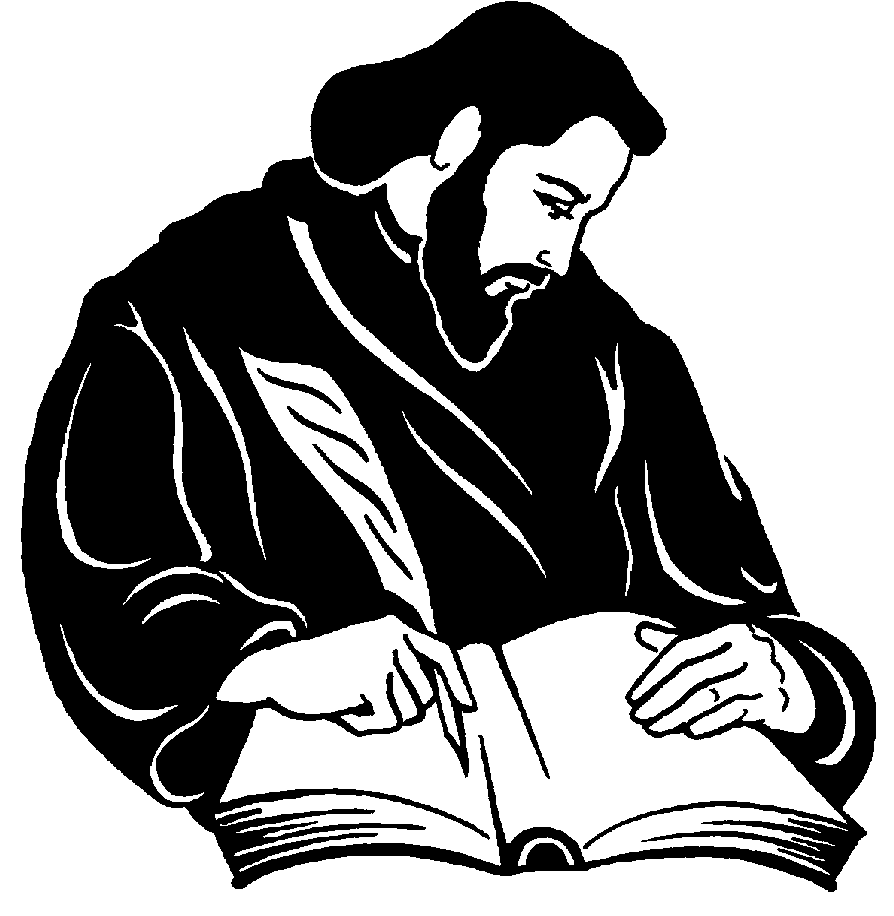 ”ПАИСИЙ ХИЛЕНДАРСКИ” България 4000  гр. Пловдив ул. “Цар Асен” № 24;  Централа: (032) 261 261                 Декан: (032) 261 402  факс (032) 261 403   e-mail: chemistry@uni-plovdiv.bgУЧЕБНА ПРОГРАМАФакултетХИМИЧЕСКИКатедраОбща и неорганична химия с методика на обучението по химияПрофесионално направление (на курса)1.3. Педагогика на обучението по... СпециалностУчител по химия (неспециалисти – задочно обучение)ОПИСАНИЕНаименование на курсаУчилищно законодателство и учебна документацияКод на курсаТип на курсаИзбираемРавнище на курса (ОКС)МагистърГодина на обучениеВтораСеместърIVБрой ECTS кредити2Имена на лекторитедоц. д-р Йорданка Димова, гл. ас. д-р Йорданка Стефанова, гл. ас. д-р Антоанета АнгелачеваУчебни резултати за курса КомпетенцииУспешно завършилите обучението по тази дисциплинаЩе знаят:съдържанието на Конвенцията на ООН за правата на детето и на Етичния кодекс на работещите с деца;съдържанието и структурата на Закона за предучилищното и училищното образование;основните изисквания за организацията и провеждането на обучението в СУ, включени в Наредби на МОН;структурата и функциите на учебниците по химия и опазване на околната среда (ХООС), одобрени от МОН;основните изисквания за водене на училищната документация.Ще могат:да извършват анализ на нормативни документи;да попълват образци на формуляри, включени в пакета от училищна документацияда оценяват образователно съдържание и да избират целенасочено образователни ресурси.Начин на преподаванеПредварителни изисквания (знания и умения от предходното обучение) Студентите трябва да знаят и/или да могат:основни теории и принципи от областта на психологията, на педагогиката, на методиката на обучението по химия;да осъществяват анализ на текст и да обсъждат съдържание по зададени критерии – ориентири.Препоръчани избираеми програмни компоненти         -Техническо осигуряване на обучениетоелектронни копия на държавни документи;компютър и мултимедия, интернет.Съдържание на курса         В лекционния курс студентите се запознават със съдържанието, структурата и функциите на основни държавни документи, съобразно изискванията на Наредба №12, приложение №2, критерий IV: Административна компетентност. В упражненията фокусът е върху прилагане на знанията за съдържанието на документите и формиране на основни умения, необходими за изграждане на административната компетентност.Тематично съдържание на учебната дисциплинаА/ ЛекцииБ/Упражнения БиблиографияДържавни документи: Закон за предучилищното и училищното образование, Наредби на МОН, изменения и допълнения към Наредбите, учебници и учебни пособия по ХООС, одобрени от МОН, 2015-2019 г.Етичен кодекс на работещите с деца. София: ДАЗД, 2018 г.Конвенция за правата на детето - ДВ, бр. 32 от 23.04.1991 г., в сила от 3.07.1991 г.Савова, Ж. Оценяване на образователното съдържание. Избор на учебници и учебни ресурси. София: Просвета, 2014 г.Планирани учебни дейности и методи на преподаванеВ лекционния курс основен метод на преподаване е университетската лекция. Предвижда се време в края на всяка лекция за обратна връзка със студентите. Основен метод на учене при упражненията е евристичната беседа, съчетана с решаване на задачи и обсъждане на решенията.Методи и критерии на оценяване            Курсът завършва с текуща оценка, формирана от участието на студентите в обсъждането на задачите по темите на упражненията. Език на преподаванеБългарски Стажове  / практика-Изготвил описаниетодоц. д-р Й. ДимоваАудиторно: 15 ч.Лекции (5 ч.) Упражнения (10 ч.)Извън аудиторно: 45 ч.Подготовка за упражнениятаКонсултацииТемиЧасове1. Конвенция на ООН за правата на детето. Етичен кодекс на работещите с деца (ДАЗД, 2018 г.). ЗАКОН за предучилищното и училищното образование (МОН, 2015 г.). НАРЕДБА № 4 на МОН (от 2015 г.) за учебния план2. НАРЕДБА за държавните изисквания за придобиване на професионална квалификация "учител" (от 2016 г.); НАРЕДБА № 12 (от 2016 г.) за статута и професионалното развитие на учителите, директорите и другите педагогически специалисти113. Наредби на МОН за училищното образование: НАРЕДБА № 5 (от 2015 г.) за общообразователната подготовка;  НАРЕДБА № 6 (от 2016 г.) за усвояването на българския книжовен език; НАРЕДБА № 6 (от 2016 г.) за профилираната подготовка; НАРЕДБА № 10 (от 2016 г.) за организация на дейностите в училищното образование;  НАРЕДБА № 11 (от 2016 г.) за оценяване на резултатите от обучението на учениците; НАРЕДБА № 13 (от 2016 г.) за гражданското, здравното, екологичното и интеркултурното образование; 14. НАРЕДБА № 8 (от 11.08.2016 г.) за информацията и документитеза системата на предучилищното и училищното образование. Училищен дневник (хартиен и електронен), учителски дневник, ученически бележник (хартиен и електронен)5. НАРЕДБА № 10 (от 2017 г.) за познавателните книжки, учебниците и учебните помагала. Оценяване на образователното съдържание – потребности, профили на оценяване, бариери. Критерии за избор на класически и дигитални учебници и на други учебни ресурси.11Общо:5Теми Часове1. Използване на изискванията на НАРЕДБА № 6 (от 2016 г.) и на НАРЕДБА№13 (от 2016 г.) за реализиране на междупредметни връзки на учебния предмет ХООС (7.-10. клас) с останалите учебни предмети2. Използване на изискванията на НАРЕДБА № 11 от 2016 г. за оценяване на резултатите от обучението по учебния предмет ХООС (7.-10. клас) 343. Използване на изискванията на НАРЕДБА № 10 (от 2017 г.) за познавателните книжки, учебниците и учебните помагала за оценяване на действащи класически и дигитални учебници и на други учебни ресурси по ХООС (7.-10. клас).Общо:310